Página: 1Página: 1Página: 1Página: 1Página: 1Página: 1/77MUNICIPIO DE ÁGUA DOCE - SCMUNICIPIO DE ÁGUA DOCE - SCMUNICIPIO DE ÁGUA DOCE - SCPágina: 1Página: 1Página: 1Página: 1Página: 1Página: 1/77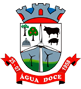 MUNICIPIO DE ÁGUA DOCE - SCMUNICIPIO DE ÁGUA DOCE - SCMUNICIPIO DE ÁGUA DOCE - SCPágina: 1Página: 1Página: 1Página: 1Página: 1Página: 1/77MUNICIPIO DE ÁGUA DOCE - SCMUNICIPIO DE ÁGUA DOCE - SCMUNICIPIO DE ÁGUA DOCE - SCData:Data:Data:CONSOLIDADOCONSOLIDADOCONSOLIDADOData:Data:Data:CONSOLIDADOCONSOLIDADOCONSOLIDADOExercício deExercício deExercício deExercício deExercício deExercício deExercício deRELATÓRIO RESUMIDO DA EXECUÇÃO ORÇAMENTÁRIARELATÓRIO RESUMIDO DA EXECUÇÃO ORÇAMENTÁRIARELATÓRIO RESUMIDO DA EXECUÇÃO ORÇAMENTÁRIAExercício deExercício deExercício deExercício deExercício deExercício deExercício deRELATÓRIO RESUMIDO DA EXECUÇÃO ORÇAMENTÁRIARELATÓRIO RESUMIDO DA EXECUÇÃO ORÇAMENTÁRIARELATÓRIO RESUMIDO DA EXECUÇÃO ORÇAMENTÁRIABALANÇO ORÇAMENTÁRIOBALANÇO ORÇAMENTÁRIOBALANÇO ORÇAMENTÁRIOORÇAMENTOS FISCAL E DA SEGURIDADE SOCIALORÇAMENTOS FISCAL E DA SEGURIDADE SOCIALORÇAMENTOS FISCAL E DA SEGURIDADE SOCIALJANEIRO A AGOSTO / BIMESTRE JULHO - AGOSTOJANEIRO A AGOSTO / BIMESTRE JULHO - AGOSTOJANEIRO A AGOSTO / BIMESTRE JULHO - AGOSTORREO - Anexo 1 (LRF, Art. 52, inciso I, alíneas 'a' e 'b' do inciso II e §1º)RREO - Anexo 1 (LRF, Art. 52, inciso I, alíneas 'a' e 'b' do inciso II e §1º)RREO - Anexo 1 (LRF, Art. 52, inciso I, alíneas 'a' e 'b' do inciso II e §1º)RREO - Anexo 1 (LRF, Art. 52, inciso I, alíneas 'a' e 'b' do inciso II e §1º)R$ 1,00R$ 1,00R$ 1,00R$ 1,00R$ 1,00R$ 1,00Página: 2Página: 2Página: 2Página: 2Página: 2Página: 2/77MUNICIPIO DE ÁGUA DOCE - SCMUNICIPIO DE ÁGUA DOCE - SCMUNICIPIO DE ÁGUA DOCE - SCPágina: 2Página: 2Página: 2Página: 2Página: 2Página: 2/77MUNICIPIO DE ÁGUA DOCE - SCMUNICIPIO DE ÁGUA DOCE - SCMUNICIPIO DE ÁGUA DOCE - SCPágina: 2Página: 2Página: 2Página: 2Página: 2Página: 2/77MUNICIPIO DE ÁGUA DOCE - SCMUNICIPIO DE ÁGUA DOCE - SCMUNICIPIO DE ÁGUA DOCE - SCData:Data:Data:CONSOLIDADOCONSOLIDADOCONSOLIDADOData:Data:Data:CONSOLIDADOCONSOLIDADOCONSOLIDADOExercício deExercício deExercício deExercício deExercício deExercício deExercício deRELATÓRIO RESUMIDO DA EXECUÇÃO ORÇAMENTÁRIARELATÓRIO RESUMIDO DA EXECUÇÃO ORÇAMENTÁRIARELATÓRIO RESUMIDO DA EXECUÇÃO ORÇAMENTÁRIAExercício deExercício deExercício deExercício deExercício deExercício deExercício deRELATÓRIO RESUMIDO DA EXECUÇÃO ORÇAMENTÁRIARELATÓRIO RESUMIDO DA EXECUÇÃO ORÇAMENTÁRIARELATÓRIO RESUMIDO DA EXECUÇÃO ORÇAMENTÁRIABALANÇO ORÇAMENTÁRIOBALANÇO ORÇAMENTÁRIOBALANÇO ORÇAMENTÁRIOORÇAMENTOS FISCAL E DA SEGURIDADE SOCIALORÇAMENTOS FISCAL E DA SEGURIDADE SOCIALORÇAMENTOS FISCAL E DA SEGURIDADE SOCIALJANEIRO A AGOSTO / BIMESTRE JULHO - AGOSTOJANEIRO A AGOSTO / BIMESTRE JULHO - AGOSTOJANEIRO A AGOSTO / BIMESTRE JULHO - AGOSTOPágina: 3Página: 3Página: 3Página: 3Página: 3Página: 3/77MUNICIPIO DE ÁGUA DOCE - SCMUNICIPIO DE ÁGUA DOCE - SCMUNICIPIO DE ÁGUA DOCE - SCPágina: 3Página: 3Página: 3Página: 3Página: 3Página: 3/77MUNICIPIO DE ÁGUA DOCE - SCMUNICIPIO DE ÁGUA DOCE - SCMUNICIPIO DE ÁGUA DOCE - SCPágina: 3Página: 3Página: 3Página: 3Página: 3Página: 3/77MUNICIPIO DE ÁGUA DOCE - SCMUNICIPIO DE ÁGUA DOCE - SCMUNICIPIO DE ÁGUA DOCE - SCData:Data:Data:CONSOLIDADOCONSOLIDADOCONSOLIDADOData:Data:Data:CONSOLIDADOCONSOLIDADOCONSOLIDADOExercício deExercício deExercício deExercício deExercício deExercício deExercício deRELATÓRIO RESUMIDO DA EXECUÇÃO ORÇAMENTÁRIARELATÓRIO RESUMIDO DA EXECUÇÃO ORÇAMENTÁRIARELATÓRIO RESUMIDO DA EXECUÇÃO ORÇAMENTÁRIAExercício deExercício deExercício deExercício deExercício deExercício deExercício deRELATÓRIO RESUMIDO DA EXECUÇÃO ORÇAMENTÁRIARELATÓRIO RESUMIDO DA EXECUÇÃO ORÇAMENTÁRIARELATÓRIO RESUMIDO DA EXECUÇÃO ORÇAMENTÁRIABALANÇO ORÇAMENTÁRIOBALANÇO ORÇAMENTÁRIOBALANÇO ORÇAMENTÁRIOORÇAMENTOS FISCAL E DA SEGURIDADE SOCIALORÇAMENTOS FISCAL E DA SEGURIDADE SOCIALORÇAMENTOS FISCAL E DA SEGURIDADE SOCIALJANEIRO A AGOSTO / BIMESTRE JULHO - AGOSTOJANEIRO A AGOSTO / BIMESTRE JULHO - AGOSTOJANEIRO A AGOSTO / BIMESTRE JULHO - AGOSTOPágina: 4Página: 4Página: 4Página: 4Página: 4Página: 4/77MUNICIPIO DE ÁGUA DOCE - SCMUNICIPIO DE ÁGUA DOCE - SCMUNICIPIO DE ÁGUA DOCE - SCPágina: 4Página: 4Página: 4Página: 4Página: 4Página: 4/77MUNICIPIO DE ÁGUA DOCE - SCMUNICIPIO DE ÁGUA DOCE - SCMUNICIPIO DE ÁGUA DOCE - SCPágina: 4Página: 4Página: 4Página: 4Página: 4Página: 4/77MUNICIPIO DE ÁGUA DOCE - SCMUNICIPIO DE ÁGUA DOCE - SCMUNICIPIO DE ÁGUA DOCE - SCData:Data:Data:CONSOLIDADOCONSOLIDADOCONSOLIDADOData:Data:Data:CONSOLIDADOCONSOLIDADOCONSOLIDADOExercício deExercício deExercício deExercício deExercício deExercício deExercício deRELATÓRIO RESUMIDO DA EXECUÇÃO ORÇAMENTÁRIARELATÓRIO RESUMIDO DA EXECUÇÃO ORÇAMENTÁRIARELATÓRIO RESUMIDO DA EXECUÇÃO ORÇAMENTÁRIAExercício deExercício deExercício deExercício deExercício deExercício deExercício deRELATÓRIO RESUMIDO DA EXECUÇÃO ORÇAMENTÁRIARELATÓRIO RESUMIDO DA EXECUÇÃO ORÇAMENTÁRIARELATÓRIO RESUMIDO DA EXECUÇÃO ORÇAMENTÁRIABALANÇO ORÇAMENTÁRIOBALANÇO ORÇAMENTÁRIOBALANÇO ORÇAMENTÁRIOORÇAMENTOS FISCAL E DA SEGURIDADE SOCIALORÇAMENTOS FISCAL E DA SEGURIDADE SOCIALORÇAMENTOS FISCAL E DA SEGURIDADE SOCIALJANEIRO A AGOSTO / BIMESTRE JULHO - AGOSTOJANEIRO A AGOSTO / BIMESTRE JULHO - AGOSTOJANEIRO A AGOSTO / BIMESTRE JULHO - AGOSTOPágina: 5Página: 5Página: 5Página: 5Página: 5Página: 5/77MUNICIPIO DE ÁGUA DOCE - SCMUNICIPIO DE ÁGUA DOCE - SCMUNICIPIO DE ÁGUA DOCE - SCPágina: 5Página: 5Página: 5Página: 5Página: 5Página: 5/77MUNICIPIO DE ÁGUA DOCE - SCMUNICIPIO DE ÁGUA DOCE - SCMUNICIPIO DE ÁGUA DOCE - SCPágina: 5Página: 5Página: 5Página: 5Página: 5Página: 5/77MUNICIPIO DE ÁGUA DOCE - SCMUNICIPIO DE ÁGUA DOCE - SCMUNICIPIO DE ÁGUA DOCE - SCData:Data:Data:CONSOLIDADOCONSOLIDADOCONSOLIDADOData:Data:Data:CONSOLIDADOCONSOLIDADOCONSOLIDADOExercício deExercício deExercício deExercício deExercício deExercício deExercício deRELATÓRIO RESUMIDO DA EXECUÇÃO ORÇAMENTÁRIARELATÓRIO RESUMIDO DA EXECUÇÃO ORÇAMENTÁRIARELATÓRIO RESUMIDO DA EXECUÇÃO ORÇAMENTÁRIAExercício deExercício deExercício deExercício deExercício deExercício deExercício deRELATÓRIO RESUMIDO DA EXECUÇÃO ORÇAMENTÁRIARELATÓRIO RESUMIDO DA EXECUÇÃO ORÇAMENTÁRIARELATÓRIO RESUMIDO DA EXECUÇÃO ORÇAMENTÁRIABALANÇO ORÇAMENTÁRIOBALANÇO ORÇAMENTÁRIOBALANÇO ORÇAMENTÁRIOORÇAMENTOS FISCAL E DA SEGURIDADE SOCIALORÇAMENTOS FISCAL E DA SEGURIDADE SOCIALORÇAMENTOS FISCAL E DA SEGURIDADE SOCIALJANEIRO A AGOSTO / BIMESTRE JULHO - AGOSTOJANEIRO A AGOSTO / BIMESTRE JULHO - AGOSTOJANEIRO A AGOSTO / BIMESTRE JULHO - AGOSTOPágina: 6Página: 6Página: 6Página: 6Página: 6Página: 6/77MUNICIPIO DE ÁGUA DOCE - SCMUNICIPIO DE ÁGUA DOCE - SCMUNICIPIO DE ÁGUA DOCE - SCPágina: 6Página: 6Página: 6Página: 6Página: 6Página: 6/77MUNICIPIO DE ÁGUA DOCE - SCMUNICIPIO DE ÁGUA DOCE - SCMUNICIPIO DE ÁGUA DOCE - SCPágina: 6Página: 6Página: 6Página: 6Página: 6Página: 6/77MUNICIPIO DE ÁGUA DOCE - SCMUNICIPIO DE ÁGUA DOCE - SCMUNICIPIO DE ÁGUA DOCE - SCData:Data:Data:CONSOLIDADOCONSOLIDADOCONSOLIDADOData:Data:Data:CONSOLIDADOCONSOLIDADOCONSOLIDADOExercício deExercício deExercício deExercício deExercício deExercício deExercício deRELATÓRIO RESUMIDO DA EXECUÇÃO ORÇAMENTÁRIARELATÓRIO RESUMIDO DA EXECUÇÃO ORÇAMENTÁRIARELATÓRIO RESUMIDO DA EXECUÇÃO ORÇAMENTÁRIAExercício deExercício deExercício deExercício deExercício deExercício deExercício deRELATÓRIO RESUMIDO DA EXECUÇÃO ORÇAMENTÁRIARELATÓRIO RESUMIDO DA EXECUÇÃO ORÇAMENTÁRIARELATÓRIO RESUMIDO DA EXECUÇÃO ORÇAMENTÁRIABALANÇO ORÇAMENTÁRIOBALANÇO ORÇAMENTÁRIOBALANÇO ORÇAMENTÁRIOORÇAMENTOS FISCAL E DA SEGURIDADE SOCIALORÇAMENTOS FISCAL E DA SEGURIDADE SOCIALORÇAMENTOS FISCAL E DA SEGURIDADE SOCIALJANEIRO A AGOSTO / BIMESTRE JULHO - AGOSTOJANEIRO A AGOSTO / BIMESTRE JULHO - AGOSTOJANEIRO A AGOSTO / BIMESTRE JULHO - AGOSTOPágina: 7Página: 7Página: 7Página: 7Página: 7Página: 7/77MUNICIPIO DE ÁGUA DOCE - SCMUNICIPIO DE ÁGUA DOCE - SCMUNICIPIO DE ÁGUA DOCE - SCPágina: 7Página: 7Página: 7Página: 7Página: 7Página: 7/77MUNICIPIO DE ÁGUA DOCE - SCMUNICIPIO DE ÁGUA DOCE - SCMUNICIPIO DE ÁGUA DOCE - SCPágina: 7Página: 7Página: 7Página: 7Página: 7Página: 7/77MUNICIPIO DE ÁGUA DOCE - SCMUNICIPIO DE ÁGUA DOCE - SCMUNICIPIO DE ÁGUA DOCE - SCData:Data:Data:CONSOLIDADOCONSOLIDADOCONSOLIDADOData:Data:Data:CONSOLIDADOCONSOLIDADOCONSOLIDADOExercício deExercício deExercício deExercício deExercício deExercício deExercício deRELATÓRIO RESUMIDO DA EXECUÇÃO ORÇAMENTÁRIARELATÓRIO RESUMIDO DA EXECUÇÃO ORÇAMENTÁRIARELATÓRIO RESUMIDO DA EXECUÇÃO ORÇAMENTÁRIAExercício deExercício deExercício deExercício deExercício deExercício deExercício deRELATÓRIO RESUMIDO DA EXECUÇÃO ORÇAMENTÁRIARELATÓRIO RESUMIDO DA EXECUÇÃO ORÇAMENTÁRIARELATÓRIO RESUMIDO DA EXECUÇÃO ORÇAMENTÁRIABALANÇO ORÇAMENTÁRIOBALANÇO ORÇAMENTÁRIOBALANÇO ORÇAMENTÁRIOORÇAMENTOS FISCAL E DA SEGURIDADE SOCIALORÇAMENTOS FISCAL E DA SEGURIDADE SOCIALORÇAMENTOS FISCAL E DA SEGURIDADE SOCIALJANEIRO A AGOSTO / BIMESTRE JULHO - AGOSTOJANEIRO A AGOSTO / BIMESTRE JULHO - AGOSTOJANEIRO A AGOSTO / BIMESTRE JULHO - AGOSTOFonte: Sistema Contábil - Betha Sistemas.Unidade Responsável: PREFEITURA MUNICIPAL DE ÁGUA DOCE. Emissão: 14/09/2021, às 08:09:04.Fonte: Sistema Contábil - Betha Sistemas.Unidade Responsável: PREFEITURA MUNICIPAL DE ÁGUA DOCE. Emissão: 14/09/2021, às 08:09:04.Fonte: Sistema Contábil - Betha Sistemas.Unidade Responsável: PREFEITURA MUNICIPAL DE ÁGUA DOCE. Emissão: 14/09/2021, às 08:09:04.Fonte: Sistema Contábil - Betha Sistemas.Unidade Responsável: PREFEITURA MUNICIPAL DE ÁGUA DOCE. Emissão: 14/09/2021, às 08:09:04.Fonte: Sistema Contábil - Betha Sistemas.Unidade Responsável: PREFEITURA MUNICIPAL DE ÁGUA DOCE. Emissão: 14/09/2021, às 08:09:04.Nota(s) Explicativa(s): 
Nota(s) Explicativa(s): 
Nota(s) Explicativa(s): 
Nota(s) Explicativa(s): 
Nota(s) Explicativa(s): 
